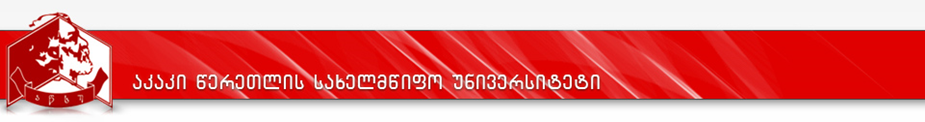 კურიკულუმიპროგრამის დასახელება: დამატებითი( minor) პროგრამა - საერთაშორისო ურთიერთობებისასწავლო გეგმა 2022-2025პროგრამის დასახელებაპროგრამის დასახელებასაერთაშორისო ურთიერთობები(International Relations)მისანიჭებელი აკადემიური ხარისხი/კვალიფიკაციამისანიჭებელი აკადემიური ხარისხი/კვალიფიკაცია საერთაშორისო ურთიერთობების ბაკალავრი (BA in  International    Relations)ფაკულტეტის დასახელებაფაკულტეტის დასახელებაბიზნესის, სამართლისა და სოციალურ მეცნიერებათა ფაკულტეტიპროგრამის ხელმძღვანელი/ ხელმძღვანელები/კოორდინატორიპროგრამის ხელმძღვანელი/ ხელმძღვანელები/კოორდინატორიპროფესორი დავით გეგეჭკორი, პროგრამის ხანგრძლივობა/მოცულობა (სემესტრი, კრედიტების რაოდენობა)პროგრამის ხანგრძლივობა/მოცულობა (სემესტრი, კრედიტების რაოდენობა)პროგრამის ხანგრძლივობა - 4 სასწავლო წელი, 8 სემესტრი.კრედიტების რაოდენობა - 240 ECTS კრედიტი(major/minor):ძირითადი პროგრამა (Major) – 180 კრედიტიდამატებითი პროგრამა (minor) – 60 კრედიტი.სწავლების ენასწავლების ენაქართულიპროგრამის შემუშავებისა და განახლების თარიღებიპროგრამის შემუშავებისა და განახლების თარიღებიაკრედიტაციის საბჭოს გადაწყვეტილება №20688. 24.12.2021აწსუ-ს აკადემიური საბჭოს დადგენილება №46(20/21), 21.07.2021პროგრამაზე დაშვების წინაპირობებიპროგრამაზე დაშვების წინაპირობებიპროგრამაზე დაშვების წინაპირობებისრული ზოგადი განათლების დამადასტურებელი დოკუმენტი-ატესტატი და ერთიანი ეროვნული  გამოცდების შედეგები;ერთიანი ეროვნული გამოცდების გავლის გარეშე, საქართველოს განათლებისა და მეცნიერების სამინისტროს მიერ დადგენილი წესით და დადგენილ ვადებში დასაშვებია:ა) უცხო ქვეყნის მოქალაქეებისათვის და მოქალაქეობის არმქონე პირებისათვის, რომლებმაც უცხო ქვეყანაში მიიღეს სრული ზოგადი ან მისი ეკვივალენტური განათლება;ბ) საქართველოს მოქალაქეებისათვის, რომლებმაც უცხო ქვეყანაში მიიღეს სრული ზოგადი ან მისი ეკვივალენტური განათლება და სრული ზოგადი განათლების ბოლო 2 წელი ისწავლეს უცხო ქვეყანაში;გ) პირებისათვის, რომლებიც სწავლობენ/სწავლობდნენ და მიღებული აქვთ კრედიტები უცხო ქვეყანაში ამ ქვეყნის კანონმდებლობის შესაბამისად აღიარებულ უმაღლეს საგანმანათლებლო დაწესებულებაში.გარე და შიდა მობილობა.სრული ზოგადი განათლების დამადასტურებელი დოკუმენტი-ატესტატი და ერთიანი ეროვნული  გამოცდების შედეგები;ერთიანი ეროვნული გამოცდების გავლის გარეშე, საქართველოს განათლებისა და მეცნიერების სამინისტროს მიერ დადგენილი წესით და დადგენილ ვადებში დასაშვებია:ა) უცხო ქვეყნის მოქალაქეებისათვის და მოქალაქეობის არმქონე პირებისათვის, რომლებმაც უცხო ქვეყანაში მიიღეს სრული ზოგადი ან მისი ეკვივალენტური განათლება;ბ) საქართველოს მოქალაქეებისათვის, რომლებმაც უცხო ქვეყანაში მიიღეს სრული ზოგადი ან მისი ეკვივალენტური განათლება და სრული ზოგადი განათლების ბოლო 2 წელი ისწავლეს უცხო ქვეყანაში;გ) პირებისათვის, რომლებიც სწავლობენ/სწავლობდნენ და მიღებული აქვთ კრედიტები უცხო ქვეყანაში ამ ქვეყნის კანონმდებლობის შესაბამისად აღიარებულ უმაღლეს საგანმანათლებლო დაწესებულებაში.გარე და შიდა მობილობა.სრული ზოგადი განათლების დამადასტურებელი დოკუმენტი-ატესტატი და ერთიანი ეროვნული  გამოცდების შედეგები;ერთიანი ეროვნული გამოცდების გავლის გარეშე, საქართველოს განათლებისა და მეცნიერების სამინისტროს მიერ დადგენილი წესით და დადგენილ ვადებში დასაშვებია:ა) უცხო ქვეყნის მოქალაქეებისათვის და მოქალაქეობის არმქონე პირებისათვის, რომლებმაც უცხო ქვეყანაში მიიღეს სრული ზოგადი ან მისი ეკვივალენტური განათლება;ბ) საქართველოს მოქალაქეებისათვის, რომლებმაც უცხო ქვეყანაში მიიღეს სრული ზოგადი ან მისი ეკვივალენტური განათლება და სრული ზოგადი განათლების ბოლო 2 წელი ისწავლეს უცხო ქვეყანაში;გ) პირებისათვის, რომლებიც სწავლობენ/სწავლობდნენ და მიღებული აქვთ კრედიტები უცხო ქვეყანაში ამ ქვეყნის კანონმდებლობის შესაბამისად აღიარებულ უმაღლეს საგანმანათლებლო დაწესებულებაში.გარე და შიდა მობილობა.პროგრამის მიზნებიპროგრამის მიზნებიპროგრამის მიზნებიპროგრამის მიზანია სტუდენტს მისცეს შესაძლებლობა:შეიძინოს  ზოგადი, თეორიული და პრაქტიკული ცოდნა საერთაშორისო ურთიერთობების, პოლიტიკური, ეკონომიკური, სოციალური, გლობალური და რეგიონალური პროცესების შესახებ შესახებ, მოახდინოს თანამედროვე საერთაშორისო ურთიერთობებში არსებული ძირეული პრობლემების გააზრება და განზოგადება. ასევე ამ პრობლემებისადმი თეორიული ცოდნის მისადაგებადაეუფლოს საფუძვლების ისეთ ცოდნას, რომელიც მას შესაბამის სფეროში დამოუკიდებელი ორიენტაციის,  მოსაზრებების ორიგინალური განვითარებისა და პრაქტიკული გამოყენების საშუალებას მისცემსშეისწავლოს  უცხო ენა თავისუფალი კომუნიკაციის დონეზეპროგრამა სტუდენტებს მისცემს საჭირო უნარ-ჩვევებს და ცოდნას იმისთვის, რომ კურსდამთავრებულები დასაქმდნენ სახელმწიფო სამსახურში, არასამთავრობო სექტორსა და საერთაშორისო ორგანიზაციებშიპროგრამის მიზანია სტუდენტს მისცეს შესაძლებლობა:შეიძინოს  ზოგადი, თეორიული და პრაქტიკული ცოდნა საერთაშორისო ურთიერთობების, პოლიტიკური, ეკონომიკური, სოციალური, გლობალური და რეგიონალური პროცესების შესახებ შესახებ, მოახდინოს თანამედროვე საერთაშორისო ურთიერთობებში არსებული ძირეული პრობლემების გააზრება და განზოგადება. ასევე ამ პრობლემებისადმი თეორიული ცოდნის მისადაგებადაეუფლოს საფუძვლების ისეთ ცოდნას, რომელიც მას შესაბამის სფეროში დამოუკიდებელი ორიენტაციის,  მოსაზრებების ორიგინალური განვითარებისა და პრაქტიკული გამოყენების საშუალებას მისცემსშეისწავლოს  უცხო ენა თავისუფალი კომუნიკაციის დონეზეპროგრამა სტუდენტებს მისცემს საჭირო უნარ-ჩვევებს და ცოდნას იმისთვის, რომ კურსდამთავრებულები დასაქმდნენ სახელმწიფო სამსახურში, არასამთავრობო სექტორსა და საერთაშორისო ორგანიზაციებშიპროგრამის მიზანია სტუდენტს მისცეს შესაძლებლობა:შეიძინოს  ზოგადი, თეორიული და პრაქტიკული ცოდნა საერთაშორისო ურთიერთობების, პოლიტიკური, ეკონომიკური, სოციალური, გლობალური და რეგიონალური პროცესების შესახებ შესახებ, მოახდინოს თანამედროვე საერთაშორისო ურთიერთობებში არსებული ძირეული პრობლემების გააზრება და განზოგადება. ასევე ამ პრობლემებისადმი თეორიული ცოდნის მისადაგებადაეუფლოს საფუძვლების ისეთ ცოდნას, რომელიც მას შესაბამის სფეროში დამოუკიდებელი ორიენტაციის,  მოსაზრებების ორიგინალური განვითარებისა და პრაქტიკული გამოყენების საშუალებას მისცემსშეისწავლოს  უცხო ენა თავისუფალი კომუნიკაციის დონეზეპროგრამა სტუდენტებს მისცემს საჭირო უნარ-ჩვევებს და ცოდნას იმისთვის, რომ კურსდამთავრებულები დასაქმდნენ სახელმწიფო სამსახურში, არასამთავრობო სექტორსა და საერთაშორისო ორგანიზაციებშისწავლის შედეგები: სწავლის შედეგები: სწავლის შედეგები: ცოდნა და გაცნობიერებასაბაკალავრო პროგრამის დასრულების   შემდეგ სტუდენტიცოდნა და გაცნობიერება:აღწერს საერთაშორისო პოლიტიკის არსს, კანონზომიერებებს, საერთაშორისო ურთიერთობების სისტემას და სტრუქტურას; განსაზღვრავს სახელმწიფოს მნიშვნელობას და ადგილს თანამედროვე საერთაშორისო ურთიერთობათა სისტემაში; განსაზღვრავს და კრიტიკულად  იაზრებს ყველა იმ ფაქტორს, რომელიც ზემოქმედებს საერთაშორისო ურთიერთობების პროცესზე და ინსტიტუტებზე;საბაკალავრო პროგრამის დასრულების   შემდეგ სტუდენტიცოდნა და გაცნობიერება:აღწერს საერთაშორისო პოლიტიკის არსს, კანონზომიერებებს, საერთაშორისო ურთიერთობების სისტემას და სტრუქტურას; განსაზღვრავს სახელმწიფოს მნიშვნელობას და ადგილს თანამედროვე საერთაშორისო ურთიერთობათა სისტემაში; განსაზღვრავს და კრიტიკულად  იაზრებს ყველა იმ ფაქტორს, რომელიც ზემოქმედებს საერთაშორისო ურთიერთობების პროცესზე და ინსტიტუტებზე;უნარებიამზადებს ანგარიშს საერთაშორისო ურთიერთობების სფეროში მიმდინარე პროცესებზე ქართულ და უცხოურ ენებზე დარგობრივი ტერმინოლოგიის გამოყენებით, ახდენს მის პრეზენტაციას და არგუმენტირებულად ასაბუთებს საკუთარ პოზიციას აკადემიურ და პროფესიულ საზოგადოებასთან. იღებს გადაწყვეტილებებს საერთაშორისო ურთიერთობის ფუნდამენტური ნორმებისა და კანონის უზენაესობის პრინციპების გათვალისწინებით.ახდენს საერთაშორისო ურთიერთობების სფეროში არსებული ძირითადი პრობლემის იდენტფიცირებას ამზადებს ანგარიშს საერთაშორისო ურთიერთობების სფეროში მიმდინარე პროცესებზე ქართულ და უცხოურ ენებზე დარგობრივი ტერმინოლოგიის გამოყენებით, ახდენს მის პრეზენტაციას და არგუმენტირებულად ასაბუთებს საკუთარ პოზიციას აკადემიურ და პროფესიულ საზოგადოებასთან. იღებს გადაწყვეტილებებს საერთაშორისო ურთიერთობის ფუნდამენტური ნორმებისა და კანონის უზენაესობის პრინციპების გათვალისწინებით.ახდენს საერთაშორისო ურთიერთობების სფეროში არსებული ძირითადი პრობლემის იდენტფიცირებას პასუხისმგებლობა და ავტონომიურობაპატივსცემს საერთაშორისო ურთიერთობებსა და დიპლომატიაში არსებულ ღირებულებებსა და აღიარებულ ნორმებს. გეგმავს საერთაშორისო ურთიერთობების სფეროში საკუთარი ცოდნის დონის თვითშეფასების საფუძველზე  სწავლის შემდგომ საჭიროებებსა და პროფესიული განვითარებს გზებსპატივსცემს საერთაშორისო ურთიერთობებსა და დიპლომატიაში არსებულ ღირებულებებსა და აღიარებულ ნორმებს. გეგმავს საერთაშორისო ურთიერთობების სფეროში საკუთარი ცოდნის დონის თვითშეფასების საფუძველზე  სწავლის შემდგომ საჭიროებებსა და პროფესიული განვითარებს გზებსსწავლების მეთოდებისწავლების მეთოდებისწავლების მეთოდებისწავლება - სწავლის მეთოდები მოიცავენ შესაბამის აქტივობებს (დისკუსია, დებატები, დემონსტრირება, პრეზენტაცია, ჯგუფური (collaborative) მუშაობა, შემთხვევის ანალიზი (Case study), წერითი და ვერბალური, წიგნზე მუშაობა, ანალიზი, სინთეზი, ახსნა-განმარტებითი და სხვ. მეთოდები); სწავლების პროცესში შესაძლებელია ამა თუ იმ მეთოდისთვის პრიორიტეტის მინიჭება და მეთოდების კომბინირება, სწავლის შედეგების მიღწევის მეთოდის ან მეთოდთა კომბინაციის შერჩევა დამოკიდებულია ცალკეული სასწავლო კურსის სპეციფიკაზე, დასახულ მიზნებსა და სწავლის შედეგებზე. პროგრამის კომპონენტების სწავლებისას გამოყენებული მეთოდები მითითებულია შესაბამის სილაბუსებში, მათი განმარტებები კი განთავსებულია სასწავლებლის ოფიციალურ ვებ–გვერდზე www. atsu.edu.geსწავლება - სწავლის მეთოდები მოიცავენ შესაბამის აქტივობებს (დისკუსია, დებატები, დემონსტრირება, პრეზენტაცია, ჯგუფური (collaborative) მუშაობა, შემთხვევის ანალიზი (Case study), წერითი და ვერბალური, წიგნზე მუშაობა, ანალიზი, სინთეზი, ახსნა-განმარტებითი და სხვ. მეთოდები); სწავლების პროცესში შესაძლებელია ამა თუ იმ მეთოდისთვის პრიორიტეტის მინიჭება და მეთოდების კომბინირება, სწავლის შედეგების მიღწევის მეთოდის ან მეთოდთა კომბინაციის შერჩევა დამოკიდებულია ცალკეული სასწავლო კურსის სპეციფიკაზე, დასახულ მიზნებსა და სწავლის შედეგებზე. პროგრამის კომპონენტების სწავლებისას გამოყენებული მეთოდები მითითებულია შესაბამის სილაბუსებში, მათი განმარტებები კი განთავსებულია სასწავლებლის ოფიციალურ ვებ–გვერდზე www. atsu.edu.geსწავლება - სწავლის მეთოდები მოიცავენ შესაბამის აქტივობებს (დისკუსია, დებატები, დემონსტრირება, პრეზენტაცია, ჯგუფური (collaborative) მუშაობა, შემთხვევის ანალიზი (Case study), წერითი და ვერბალური, წიგნზე მუშაობა, ანალიზი, სინთეზი, ახსნა-განმარტებითი და სხვ. მეთოდები); სწავლების პროცესში შესაძლებელია ამა თუ იმ მეთოდისთვის პრიორიტეტის მინიჭება და მეთოდების კომბინირება, სწავლის შედეგების მიღწევის მეთოდის ან მეთოდთა კომბინაციის შერჩევა დამოკიდებულია ცალკეული სასწავლო კურსის სპეციფიკაზე, დასახულ მიზნებსა და სწავლის შედეგებზე. პროგრამის კომპონენტების სწავლებისას გამოყენებული მეთოდები მითითებულია შესაბამის სილაბუსებში, მათი განმარტებები კი განთავსებულია სასწავლებლის ოფიციალურ ვებ–გვერდზე www. atsu.edu.geპროგრამის სტრუქტურაპროგრამის სტრუქტურაპროგრამის სტრუქტურაპროგრამის მოცულობა - 240 ECTS კრედიტი მათ შორის:თავისუფალი  კომპონენტის სავალდებულო სასწავლო კურსები - 45 კრედიტიძირითადი სწავლის სფეროს შინაარსის შესაბამისი სავალდებულო სასწავლო კურსები - 120 კრედიტი, ძირითადი სწავლის სფეროს არჩევითი სასწავლო კურსები - 15 კრედიტითვისუფალი კრედიტები ან დამატებითი (Minor) პროგრამა - 60 ECTS კრედიტი.დამატებითი (Minor) პროგრამის არჩევა ხდება მეორე სემესტრის ბოლოს.პროგრამის ფარგლებში შესაძლებელია არჩევანი გაკეთება ორ დამატებით (minor) პროგრამას „საერთაშორისო ურთიერთობები“ და „პოლიტიკური მეცნიერებები“ შორის. სასწავლო გეგმა იხ დანართი 1.პროგრამის მოცულობა - 240 ECTS კრედიტი მათ შორის:თავისუფალი  კომპონენტის სავალდებულო სასწავლო კურსები - 45 კრედიტიძირითადი სწავლის სფეროს შინაარსის შესაბამისი სავალდებულო სასწავლო კურსები - 120 კრედიტი, ძირითადი სწავლის სფეროს არჩევითი სასწავლო კურსები - 15 კრედიტითვისუფალი კრედიტები ან დამატებითი (Minor) პროგრამა - 60 ECTS კრედიტი.დამატებითი (Minor) პროგრამის არჩევა ხდება მეორე სემესტრის ბოლოს.პროგრამის ფარგლებში შესაძლებელია არჩევანი გაკეთება ორ დამატებით (minor) პროგრამას „საერთაშორისო ურთიერთობები“ და „პოლიტიკური მეცნიერებები“ შორის. სასწავლო გეგმა იხ დანართი 1.პროგრამის მოცულობა - 240 ECTS კრედიტი მათ შორის:თავისუფალი  კომპონენტის სავალდებულო სასწავლო კურსები - 45 კრედიტიძირითადი სწავლის სფეროს შინაარსის შესაბამისი სავალდებულო სასწავლო კურსები - 120 კრედიტი, ძირითადი სწავლის სფეროს არჩევითი სასწავლო კურსები - 15 კრედიტითვისუფალი კრედიტები ან დამატებითი (Minor) პროგრამა - 60 ECTS კრედიტი.დამატებითი (Minor) პროგრამის არჩევა ხდება მეორე სემესტრის ბოლოს.პროგრამის ფარგლებში შესაძლებელია არჩევანი გაკეთება ორ დამატებით (minor) პროგრამას „საერთაშორისო ურთიერთობები“ და „პოლიტიკური მეცნიერებები“ შორის. სასწავლო გეგმა იხ დანართი 1.სტუდენტის ცოდნის შეფასების სისტემა და კრიტერიუმებისტუდენტის ცოდნის შეფასების სისტემა და კრიტერიუმებისტუდენტის ცოდნის შეფასების სისტემა და კრიტერიუმებიაკაკი წერეთლის სახელმწიფო უნივერსიტეტში არსებული შეფასების სისტემა იყოფა შემდეგ კომპონენტებად:საგანმანათლებლო პროგრამის კომპონენტის შეფასების საერთო ქულიდან (100 ქულა) შუალედური შეფასების ხვედრითი წილი შეადგენს ჯამურად 60 ქულას, რომელიც თავის მხრივ მოიცავს შემდეგი შეფასების ფორმებს:სტუდენტის აქტივობა სასწავლო სემესტრის განმავლობაში (მოიცავს შეფასების სხვადასხვა კომპონენტებს)- არა უმეტესს  30 ქულა;შუალედური გამოცდა - არა ნაკლებ 30 ქულა;დასკვნითი გამოცდა - 40 ქულა.დასკვნით გამოცდაზე გასვლის უფლებაეძლევა სტუდენტს, რომელის შუალედური შეფასებების კომპონენტებში მინიმალური კომპეტენციის ზღვარი ჯამურად შეადგენს არანაკლებ 24 ქულას.შეფასების სისტემა უშვებს:ა) ხუთი სახის დადებით შეფასებას:ა.ა) 	(A) ფრიადი – 91 - 100 ქულა;ა.ბ) 	(B) ძალიან კარგი – 81 - 90 ქულა; ა.გ) 	(C) კარგი – 71 - 80 ქულა;ა.დ) 	(D) დამაკმაყოფილებელი – 61 - 70 ქულა; ა.ე) 	(E) საკმარისი – 51 - 60 ქულა.ბ) ორი სახის უარყოფით შეფასებას:ბ.ა) (FX) ვერ ჩააბარა – 41 - 50 ქულა, რაც ნიშნავს, რომ სტუდენტს ჩასაბარებლად მეტი მუშაობა სჭირდება და ეძლევა დამოუკიდებელი მუშაობით დამატებით გამოცდაზე ერთხელ გასვლის უფლება;ბ.ბ) (F) ჩაიჭრა – 40 ქულა და ნაკლები, რაც ნიშნავს, რომ სტუდენტის მიერ ჩატარებული სამუშაო არ არის საკმარისი და მას საგანი ახლიდან აქვს შესასწავლი.საგანმანათლებლო პროგრამის სასწავლო კომპონენტში, FX - ის მიღების შემთხვევაშიდამატებითი გამოცდა დაინიშნება დასკვნითი გამოცდის შედეგების გამოცხადებიდან არანაკლებ 5 დღეში დასკვნით გამოცდაზე სტუდენტის მიერ მიღებული შეფასების მინიმალური ზღვარი განისაზღვრება 17 ქულით სტუდენტის მიერ დამატებით გამოცდაზე მიღებულ შეფასებას არ ემატება დასკვნით შეფასებაში მიღებული ქულათა რაოდენობა. დამატებით გამოცდაზე მიღებული შეფასება არის დასკვნითი შეფასება და აისახება საგანმანათლებლო პროგრამის სასწავლო კომპონენტის საბოლოო შეფასებაში. დამატებით გამოცდაზე მიღებული შეფასების გათვალისწინებით საგანმანათლებლო კომპონენტის საბოლოო შეფასებაში 0 - 50 ქულის მიღების შემთხვევაში, სტუდენტს უფორმდება შეფასება F - 0 ქულა.შენიშვნა: შუალედური და დასკვნითი (დამატებითი) გამოცდები ჩატარდება ფორმალიზებული წესით:საფუძველი:  საქართველოს განათლებისა და მეცნიერების მინისტრის ბრძანება №3 (5.01.2007) და №105/ნ, 29.12.2021,  აკაკი წერეთლის სახელმწიფო უნივერსიტეტის აკადემიური საბჭოს  დადგენილებები №5 (17/18) (15.09. 2017) და №6 (22/23), (16.09. 2022).აკაკი წერეთლის სახელმწიფო უნივერსიტეტში არსებული შეფასების სისტემა იყოფა შემდეგ კომპონენტებად:საგანმანათლებლო პროგრამის კომპონენტის შეფასების საერთო ქულიდან (100 ქულა) შუალედური შეფასების ხვედრითი წილი შეადგენს ჯამურად 60 ქულას, რომელიც თავის მხრივ მოიცავს შემდეგი შეფასების ფორმებს:სტუდენტის აქტივობა სასწავლო სემესტრის განმავლობაში (მოიცავს შეფასების სხვადასხვა კომპონენტებს)- არა უმეტესს  30 ქულა;შუალედური გამოცდა - არა ნაკლებ 30 ქულა;დასკვნითი გამოცდა - 40 ქულა.დასკვნით გამოცდაზე გასვლის უფლებაეძლევა სტუდენტს, რომელის შუალედური შეფასებების კომპონენტებში მინიმალური კომპეტენციის ზღვარი ჯამურად შეადგენს არანაკლებ 24 ქულას.შეფასების სისტემა უშვებს:ა) ხუთი სახის დადებით შეფასებას:ა.ა) 	(A) ფრიადი – 91 - 100 ქულა;ა.ბ) 	(B) ძალიან კარგი – 81 - 90 ქულა; ა.გ) 	(C) კარგი – 71 - 80 ქულა;ა.დ) 	(D) დამაკმაყოფილებელი – 61 - 70 ქულა; ა.ე) 	(E) საკმარისი – 51 - 60 ქულა.ბ) ორი სახის უარყოფით შეფასებას:ბ.ა) (FX) ვერ ჩააბარა – 41 - 50 ქულა, რაც ნიშნავს, რომ სტუდენტს ჩასაბარებლად მეტი მუშაობა სჭირდება და ეძლევა დამოუკიდებელი მუშაობით დამატებით გამოცდაზე ერთხელ გასვლის უფლება;ბ.ბ) (F) ჩაიჭრა – 40 ქულა და ნაკლები, რაც ნიშნავს, რომ სტუდენტის მიერ ჩატარებული სამუშაო არ არის საკმარისი და მას საგანი ახლიდან აქვს შესასწავლი.საგანმანათლებლო პროგრამის სასწავლო კომპონენტში, FX - ის მიღების შემთხვევაშიდამატებითი გამოცდა დაინიშნება დასკვნითი გამოცდის შედეგების გამოცხადებიდან არანაკლებ 5 დღეში დასკვნით გამოცდაზე სტუდენტის მიერ მიღებული შეფასების მინიმალური ზღვარი განისაზღვრება 17 ქულით სტუდენტის მიერ დამატებით გამოცდაზე მიღებულ შეფასებას არ ემატება დასკვნით შეფასებაში მიღებული ქულათა რაოდენობა. დამატებით გამოცდაზე მიღებული შეფასება არის დასკვნითი შეფასება და აისახება საგანმანათლებლო პროგრამის სასწავლო კომპონენტის საბოლოო შეფასებაში. დამატებით გამოცდაზე მიღებული შეფასების გათვალისწინებით საგანმანათლებლო კომპონენტის საბოლოო შეფასებაში 0 - 50 ქულის მიღების შემთხვევაში, სტუდენტს უფორმდება შეფასება F - 0 ქულა.შენიშვნა: შუალედური და დასკვნითი (დამატებითი) გამოცდები ჩატარდება ფორმალიზებული წესით:საფუძველი:  საქართველოს განათლებისა და მეცნიერების მინისტრის ბრძანება №3 (5.01.2007) და №105/ნ, 29.12.2021,  აკაკი წერეთლის სახელმწიფო უნივერსიტეტის აკადემიური საბჭოს  დადგენილებები №5 (17/18) (15.09. 2017) და №6 (22/23), (16.09. 2022).აკაკი წერეთლის სახელმწიფო უნივერსიტეტში არსებული შეფასების სისტემა იყოფა შემდეგ კომპონენტებად:საგანმანათლებლო პროგრამის კომპონენტის შეფასების საერთო ქულიდან (100 ქულა) შუალედური შეფასების ხვედრითი წილი შეადგენს ჯამურად 60 ქულას, რომელიც თავის მხრივ მოიცავს შემდეგი შეფასების ფორმებს:სტუდენტის აქტივობა სასწავლო სემესტრის განმავლობაში (მოიცავს შეფასების სხვადასხვა კომპონენტებს)- არა უმეტესს  30 ქულა;შუალედური გამოცდა - არა ნაკლებ 30 ქულა;დასკვნითი გამოცდა - 40 ქულა.დასკვნით გამოცდაზე გასვლის უფლებაეძლევა სტუდენტს, რომელის შუალედური შეფასებების კომპონენტებში მინიმალური კომპეტენციის ზღვარი ჯამურად შეადგენს არანაკლებ 24 ქულას.შეფასების სისტემა უშვებს:ა) ხუთი სახის დადებით შეფასებას:ა.ა) 	(A) ფრიადი – 91 - 100 ქულა;ა.ბ) 	(B) ძალიან კარგი – 81 - 90 ქულა; ა.გ) 	(C) კარგი – 71 - 80 ქულა;ა.დ) 	(D) დამაკმაყოფილებელი – 61 - 70 ქულა; ა.ე) 	(E) საკმარისი – 51 - 60 ქულა.ბ) ორი სახის უარყოფით შეფასებას:ბ.ა) (FX) ვერ ჩააბარა – 41 - 50 ქულა, რაც ნიშნავს, რომ სტუდენტს ჩასაბარებლად მეტი მუშაობა სჭირდება და ეძლევა დამოუკიდებელი მუშაობით დამატებით გამოცდაზე ერთხელ გასვლის უფლება;ბ.ბ) (F) ჩაიჭრა – 40 ქულა და ნაკლები, რაც ნიშნავს, რომ სტუდენტის მიერ ჩატარებული სამუშაო არ არის საკმარისი და მას საგანი ახლიდან აქვს შესასწავლი.საგანმანათლებლო პროგრამის სასწავლო კომპონენტში, FX - ის მიღების შემთხვევაშიდამატებითი გამოცდა დაინიშნება დასკვნითი გამოცდის შედეგების გამოცხადებიდან არანაკლებ 5 დღეში დასკვნით გამოცდაზე სტუდენტის მიერ მიღებული შეფასების მინიმალური ზღვარი განისაზღვრება 17 ქულით სტუდენტის მიერ დამატებით გამოცდაზე მიღებულ შეფასებას არ ემატება დასკვნით შეფასებაში მიღებული ქულათა რაოდენობა. დამატებით გამოცდაზე მიღებული შეფასება არის დასკვნითი შეფასება და აისახება საგანმანათლებლო პროგრამის სასწავლო კომპონენტის საბოლოო შეფასებაში. დამატებით გამოცდაზე მიღებული შეფასების გათვალისწინებით საგანმანათლებლო კომპონენტის საბოლოო შეფასებაში 0 - 50 ქულის მიღების შემთხვევაში, სტუდენტს უფორმდება შეფასება F - 0 ქულა.შენიშვნა: შუალედური და დასკვნითი (დამატებითი) გამოცდები ჩატარდება ფორმალიზებული წესით:საფუძველი:  საქართველოს განათლებისა და მეცნიერების მინისტრის ბრძანება №3 (5.01.2007) და №105/ნ, 29.12.2021,  აკაკი წერეთლის სახელმწიფო უნივერსიტეტის აკადემიური საბჭოს  დადგენილებები №5 (17/18) (15.09. 2017) და №6 (22/23), (16.09. 2022).დასაქმების სფეროებიდასაქმების სფეროებიდასაქმების სფეროებისაერთაშორისო ურთიერთობების საგანმანათლებლო პროგრამის კურსდამთავრებულებს:ექნებათ საკმარისი ცოდნა და გამოცდილება იმისათვის, რომ დასაქმდეს როგორც ქართულ, ისე უცხოურ საერთაშორისო ორგანიზაციებში, სახელმწიფო და საჯარო დაწესებულებებში, არასამთავრობო სექტორში, არასამთავრობო ორგანიზაციებსა და დიპლომატიურ სამსახურში; ისეთ დაწესებულებებში, რომელთაც შეხება აქვთ საგარეო  და უსაფრთხოების პოლიტიკის შემუშავებასა და გატარებასთან;განახორციელოს პროფესიული საქმიანობა, რომლისთვისაც მოითხოვება/საკმარისია აკადემიური ხარისხი - ბაკალავრი საერთაშორისო ურთიერთობებში. პროგრამა დამსაქმებლებთან ურთიერთთანამშრომლობისა და მემორანდუმების საფუძველზე უზრუნველყოფს სტუდენტთა პრაქტიკას კერძო და საჯარო სექტორში. დამსაქმებელთა ნაწილი ვალდებულებას იღებს აღნიშნული პროგრამის კურსდამთავრებულთა გარკვეული ნაწილის დასაქმებაზე. პროგრამის კურსდამთავრებულს სწავლის გაგრძელება შეუძლია უმაღლეს საგანმანათლებლო დაწესებულებებში უმაღლესი განათლების შემდგომ საფეხურზე - მაგისტრატურაში, კანომდებლობით დადგენილი წესით. საერთაშორისო ურთიერთობების საგანმანათლებლო პროგრამის კურსდამთავრებულებს:ექნებათ საკმარისი ცოდნა და გამოცდილება იმისათვის, რომ დასაქმდეს როგორც ქართულ, ისე უცხოურ საერთაშორისო ორგანიზაციებში, სახელმწიფო და საჯარო დაწესებულებებში, არასამთავრობო სექტორში, არასამთავრობო ორგანიზაციებსა და დიპლომატიურ სამსახურში; ისეთ დაწესებულებებში, რომელთაც შეხება აქვთ საგარეო  და უსაფრთხოების პოლიტიკის შემუშავებასა და გატარებასთან;განახორციელოს პროფესიული საქმიანობა, რომლისთვისაც მოითხოვება/საკმარისია აკადემიური ხარისხი - ბაკალავრი საერთაშორისო ურთიერთობებში. პროგრამა დამსაქმებლებთან ურთიერთთანამშრომლობისა და მემორანდუმების საფუძველზე უზრუნველყოფს სტუდენტთა პრაქტიკას კერძო და საჯარო სექტორში. დამსაქმებელთა ნაწილი ვალდებულებას იღებს აღნიშნული პროგრამის კურსდამთავრებულთა გარკვეული ნაწილის დასაქმებაზე. პროგრამის კურსდამთავრებულს სწავლის გაგრძელება შეუძლია უმაღლეს საგანმანათლებლო დაწესებულებებში უმაღლესი განათლების შემდგომ საფეხურზე - მაგისტრატურაში, კანომდებლობით დადგენილი წესით. საერთაშორისო ურთიერთობების საგანმანათლებლო პროგრამის კურსდამთავრებულებს:ექნებათ საკმარისი ცოდნა და გამოცდილება იმისათვის, რომ დასაქმდეს როგორც ქართულ, ისე უცხოურ საერთაშორისო ორგანიზაციებში, სახელმწიფო და საჯარო დაწესებულებებში, არასამთავრობო სექტორში, არასამთავრობო ორგანიზაციებსა და დიპლომატიურ სამსახურში; ისეთ დაწესებულებებში, რომელთაც შეხება აქვთ საგარეო  და უსაფრთხოების პოლიტიკის შემუშავებასა და გატარებასთან;განახორციელოს პროფესიული საქმიანობა, რომლისთვისაც მოითხოვება/საკმარისია აკადემიური ხარისხი - ბაკალავრი საერთაშორისო ურთიერთობებში. პროგრამა დამსაქმებლებთან ურთიერთთანამშრომლობისა და მემორანდუმების საფუძველზე უზრუნველყოფს სტუდენტთა პრაქტიკას კერძო და საჯარო სექტორში. დამსაქმებელთა ნაწილი ვალდებულებას იღებს აღნიშნული პროგრამის კურსდამთავრებულთა გარკვეული ნაწილის დასაქმებაზე. პროგრამის კურსდამთავრებულს სწავლის გაგრძელება შეუძლია უმაღლეს საგანმანათლებლო დაწესებულებებში უმაღლესი განათლების შემდგომ საფეხურზე - მაგისტრატურაში, კანომდებლობით დადგენილი წესით. სწავლისათვის აუცილებელი დამხმარე პირობები/რესურსებისწავლისათვის აუცილებელი დამხმარე პირობები/რესურსებისწავლისათვის აუცილებელი დამხმარე პირობები/რესურსებისაგანმანათლებლო პროგრამის განხორციელებისათვის აუცილებელი ადამიანური  რესურსები: პროგრამას ემსახურება სხვადასხვა მიმართულების  როგორც აკადემიური პერსონალი, ისე დოქტორანტები და მოწვეული  სპეციალისტები, მათ შორის: პროფესორი - 3; ასოცირებული პროფესორი - 14; ასისტენტ პროფესორი - 4; მოწვეული სპეციალისტები - 6. საგანმანათლებლო პროგრამის განხორციელებისათვის აუცილებელი მატერიალური რესურსები: საბაკალავრო საგანმანათლებლო პროგრამის „საერთაშორისო ურთიერთობები“ განსახორციელებლად გამოიყენება  შემდეგი მატერიალური რესურსები: აწსუ-ს სასწავლო კორპუსები (მისამართი: ქ. ქუთაისი, თამარ მეფის ქუჩა №59,  № I, II და III სასწავლო კორპუსი, ასევე ილია ჭავჭავაძის გამზირი N 21 არსებული აუდიტორიები), აწსუ ბიბლიოთეკა და სამკითხველო დარბაზები; დეპარტამენტში არსებული სალიტერატურო ფონდი, უნივერსიტეტის კომპიუტერული ცენტრის აუდიტორიები.  საგანმანათლებლო პროგრამის განხორციელებისათვის აუცილებელი ადამიანური  რესურსები: პროგრამას ემსახურება სხვადასხვა მიმართულების  როგორც აკადემიური პერსონალი, ისე დოქტორანტები და მოწვეული  სპეციალისტები, მათ შორის: პროფესორი - 3; ასოცირებული პროფესორი - 14; ასისტენტ პროფესორი - 4; მოწვეული სპეციალისტები - 6. საგანმანათლებლო პროგრამის განხორციელებისათვის აუცილებელი მატერიალური რესურსები: საბაკალავრო საგანმანათლებლო პროგრამის „საერთაშორისო ურთიერთობები“ განსახორციელებლად გამოიყენება  შემდეგი მატერიალური რესურსები: აწსუ-ს სასწავლო კორპუსები (მისამართი: ქ. ქუთაისი, თამარ მეფის ქუჩა №59,  № I, II და III სასწავლო კორპუსი, ასევე ილია ჭავჭავაძის გამზირი N 21 არსებული აუდიტორიები), აწსუ ბიბლიოთეკა და სამკითხველო დარბაზები; დეპარტამენტში არსებული სალიტერატურო ფონდი, უნივერსიტეტის კომპიუტერული ცენტრის აუდიტორიები.  საგანმანათლებლო პროგრამის განხორციელებისათვის აუცილებელი ადამიანური  რესურსები: პროგრამას ემსახურება სხვადასხვა მიმართულების  როგორც აკადემიური პერსონალი, ისე დოქტორანტები და მოწვეული  სპეციალისტები, მათ შორის: პროფესორი - 3; ასოცირებული პროფესორი - 14; ასისტენტ პროფესორი - 4; მოწვეული სპეციალისტები - 6. საგანმანათლებლო პროგრამის განხორციელებისათვის აუცილებელი მატერიალური რესურსები: საბაკალავრო საგანმანათლებლო პროგრამის „საერთაშორისო ურთიერთობები“ განსახორციელებლად გამოიყენება  შემდეგი მატერიალური რესურსები: აწსუ-ს სასწავლო კორპუსები (მისამართი: ქ. ქუთაისი, თამარ მეფის ქუჩა №59,  № I, II და III სასწავლო კორპუსი, ასევე ილია ჭავჭავაძის გამზირი N 21 არსებული აუდიტორიები), აწსუ ბიბლიოთეკა და სამკითხველო დარბაზები; დეპარტამენტში არსებული სალიტერატურო ფონდი, უნივერსიტეტის კომპიუტერული ცენტრის აუდიტორიები.  №კურსის დასახელებაკრდატვირთვის მოცულობა, სთ-შიდატვირთვის მოცულობა, სთ-შიდატვირთვის მოცულობა, სთ-შიდატვირთვის მოცულობა, სთ-შისემესტრისემესტრისემესტრისემესტრისემესტრისემესტრისემესტრისემესტრიდაშვების წინაპირობადაშვების წინაპირობა№კურსის დასახელებაკრსულსაკონტაქტოდამლ/პ/ლაბ/გIIIIIIIVVVIVIIVIII№კურსის დასახელებაკრსულსაკონტაქტოდამლ/პ/ლაბ/გIIIIIIIVVVIVIIVIII1საერთაშორისო ურთიერთობების შესავალი512548772/1/0/352საერთაშორისო ურთიერთობების  თეორია612548772/1/0/363ევროპული ინტეგრაცია512548772/1/0/354დიპლომატიური და საკონსულო სამსახურები412548772/1/0/345მიგრაცია და საერთაშორისო ურთიერთობები512548772/1/0/356გეოპოლიტიკა412548772/1/0/347საერთაშორისო კონფლიქტები და მსოფლიო წესრიგი612548772/1/0/368გლობალიზაცია და საერთაშორისო ურთიერთობები512548772/1/0/359დიპლომატიური მოლაპარაკებების თეორია და პრაქტიკა412548772/1/0/3410საერთაშორისო ტერორიზმი512548772/1/0/3511ნატო, ევროკავშირო და საერთაშორისო უსაფრთხოება512548772/1/0/3512პოლიტიკური კორუფცია და ტრანსნაციონალური დანაშაული512548772/1/0/35სულსულ601500576924119911910